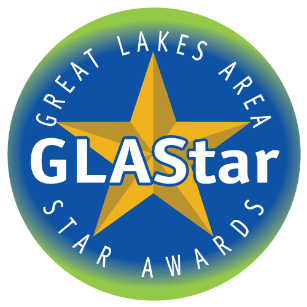 NOMINATION FORM                                                   PROPERTY MANAGEMENT ASSOCIATION OF MICHIGANLIFETIME ACHIEVEMENT AWARDThe Property Management Association of Michigan is pleased to announce that it is accepting nominations for the 2023 Lifetime Achievement Award. PMAM established this award in 2011 to honor those who have made significant contributions to the apartment industry in Michigan.  Please email entries to tracy@pmamhq.com.  The deadline to enter is April 15th.  Name of Nominee: ____________________________________________________________________________________________Agency or Organization:___________________________________________________________________________________________________Job Title: _______________________________________________________________________________________________________Address: __________________________________________________________________________________________________________________________________________________________________________________________________________________________Business Phone: _______________________________________________________________________________________________Home/Cell Phone: _____________________________________________________________________________________________E-Mail: _________________________________________________________________________________________________________NOMINATOR INFORMATION Nominator's Name: ___________________________________________________________________________________________Agency or Organization: _____________________________________________________________________________________Address: _________________________________________________________________________________________________________________________________________________________________________________________________________________________Business Phone: _______________________________________________________________________________________________Home/Cell Phone: ____________________________________________________________________________________________
E-Mail: _________________________________________________________________________________________________________RESUME Please attach a copy of the Nominee's resume or biography. LETTERS OF SUPPORT Broad support for your Nominee is desirable. You may encourage other people or organizations to submit letters of support on behalf of your Nominee. Lifetime Achievement AwardEntry Questionnaire Describe how the nominee through his or her life's endeavors has demonstrated noteworthy contributions to development and/or  management of apartments. Please provide examples of the nominee's high integrity within the organization. (Leading by example, honesty, confidentiality, and treating others with respect) Describe the nominee's involvement with PMAM. 